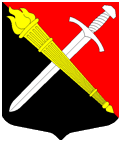 АДМИНИСТРАЦИЯМуниципальное образование Тельмановское сельское поселение Тосненского района Ленинградской областиП О С Т А Н О В Л Е Н И Е«08» октября 2020 г.                                                                                         № 191/1В соответствии с Федеральным законом от 24.07.2007 № 209-ФЗ «О развитии малого и среднего предпринимательства в Российской Федерации», пункта 2.3. Порядка формирования, ведения, обязательного опубликования перечня муниципального имущества, предназначенного для передачи во владение и (или) пользование субъектам малого и среднего предпринимательства, утвержденным Решением Совета депутатов муниципального образования  Тельмановское сельское поселение  Тосненского района Ленинградской области  от 14.09.2016 г. № 210, в связи с возникновением необходимости в имущественной поддержке субъектов малого и среднего предпринимательства администрация муниципального образования Тельмановское сельское поселение Тосненского района Ленинградской области ПОСТАНОВЛЯЕТ: Включить в Перечень имущества, находящегося в собственности муниципального образования Тельмановское сельское поселение Тосненского района Ленинградской области, предназначенного для предоставления во владение и (или) пользование субъектам малого и среднего предпринимательства и организациям, образующим инфраструктуру поддержки субъектов малого и среднего предпринимательства, следующее муниципальное имущество:вид имущества: нежилое зданиекадастровый номер: 47:26:0220001:304; адрес: Ленинградская область, Тосненский район, дер. Пионер, д.18;площадь: 200,4 кв.м;целевое назначение: продовольственный магазин;Обеспечить официальное опубликование (обнародование) настоящего постановления в порядке, предусмотренном Уставом муниципального образования Тельмановское сельское поселение Тосненского района Ленинградской области.Контроль за исполнением настоящего постановления возложить на заместителя главы администрации О.А.Крюкову.Глава администрации                                                                          С.А. Приходько«О включении имущества в перечень муниципального имущества муниципального образования Тельмановское сельское поселение Тосненского района Ленинградской области, предназначенного для предоставления во владение и (или) в пользование субъектам малого и среднего предпринимательства и организациям, образующим инфраструктуру поддержки субъектов малого и среднего предпринимательства»